Elektronická aukce pro občany Jarošova nad Nežárkou                                                                                         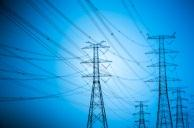 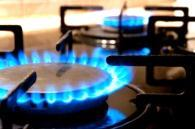 V obci Jarošov nad Nežárkou se nabízí občanům i firmám možnost snížit náklady na elektrickou energii a zemní plyn formou elektronických aukcí. Provozovatel aukční síně společnost eCentre, a.s. sdruží poptávky za více firem a domácností, osloví dodavatele jednotlivých komodit na trhu a pomocí eAukce porovná ceny v daném čase na trhu. Tato činnost je hrazena z předem stanovených aukčních poplatků pro dodavatele, který zvítězí v e-Aukci a získá tak celé portfolio nových klientů. Díky tomu je možné nabízet tuto službu domácnostem i komerčním firmám zdarma. Každý klient může tímto způsobem na elektrické energii a zemním plynu šetřit od 20 do 45 %. Více v příloze (tištěná zpráva ze zpravodaje)V obci Jarošov nad Nežárkou se nabízí občanům i firmám možnost snížit náklady na elektrickou energii a zemní plyn formou elektronických aukcí. Informativní setkání k připravované eAukci jednotlivých komodit budou probíhat ve dnech 9.10 a 18.10.2013 v době od 17,00 do 19,00 v zasedací místnosti OÚ Jarošov nad Nežárkou 236. Pojďme si společně snížit náklady. Více v příloze